 1. Общие положения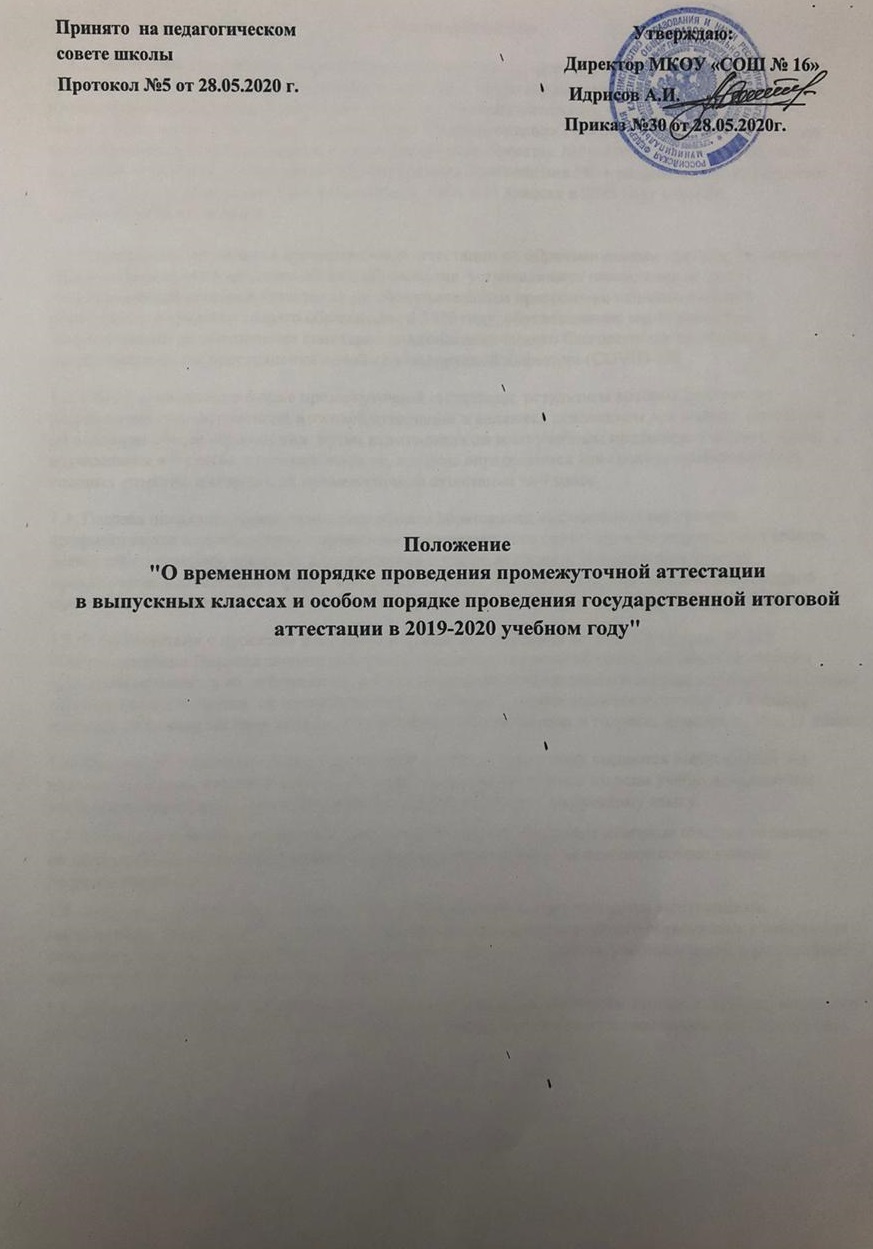 1.1. Настоящее Положение  разработано в соответствии с Проектом Приказа Министерства просвещения РФ и Федеральной службы по надзору в сфере образования и науки "Об особенностях проведения государственной итоговой аттестации по образовательным программам основного общего образования в 2020 году" (подготовлен Минпросвещения России 27.05.2020), на основании письма Министерства образования и науки Республики Дагестан №06-439/01-18/20 от 28.05.2020г          по итогам совещания, проведенного Министерством Просвещения РФ в режиме видеоконференции 27 мая 2020 г., о проведении ГИА в 9 классах и  ГИА в 11 классах в 2020 году в форме промежуточной аттестации. 1.2. Особенности проведения промежуточной аттестации по образовательным программам основного общего образования и среднего общего образования  устанавливают правила проведения государственной итоговой аттестации по образовательным программам основного общего образования  и среднего общего образования в 2020 году, обусловленные мероприятиями, направленными на обеспечение санитарно-эпидемиологического благополучия населения и предотвращения распространения новой коронавирусной инфекции (COVID-19). 1.3. ГИА-9 проводится в форме промежуточной аттестации, результаты которой признаются результатами государственной итоговой аттестации и являются основанием для выдачи аттестатов                       об основном общем образовании  путем выставления по всем учебным предметам учебного плана, изучавшимся в 9 классе, итоговых отметок, которые определяются как среднее арифметическое годовых  отметок  и отметок на промежуточной аттестации за 9 класс.1.4. Годовая оценка на уровне основного общего образования выставляется как средняя арифметическая в соответствии с правилами математического округления по результатам учебных четвертей по каждому предмету в соответствии с учебным планом. В выпускных классах промежуточная аттестация в форме контрольных работ не проводится. При выставлении годовой отметка за 4 четверть не учитывается по тем предметам, где применялась система зачет- незачет.  1.5. В соответствии с проектом изменений в приказ Минобрнауки от 14.02.2014 года  № 115                            «Об утверждении Порядка заполнения, учета и выдачи аттестатов об основном общем и среднем общем образовании и их дубликатов», в 9 классе средняя арифметическая оценка выводится на основе годовой оценки и оценки  на промежуточной аттестации ,которая является итоговой, в 11 классе  итоговой считается средняя арифметическая отметка полугодовых и годовых отметок за 10 и 11 класс.1.6. Аттестат об основном общем образовании и приложение к нему выдаются выпускникам 9-х классов, имеющим итоговые отметки не ниже «удовлетворительно» по всем учебным предметам учебного плана и результат «зачёт» за итоговое собеседование по русскому языку. 1.7. Аттестат с отличием выдаётся выпускникам 9 классов, имеющим итоговые отметки «отлично»                            по всем учебным предметам учебного плана и результат «зачёт» за итоговое собеседование                                 по русскому языку.1.8. Аттестат о среднем общем образовании и приложение к нему выдаются выпускникам, завершившим обучение по образовательным программам среднего общего образования с итоговыми отметками не ниже «удовлетворительно» по всем учебным предметам учебного плана и результатом «зачёт» за итоговое сочинение (изложение). 1.9. Аттестат с отличием выдаётся выпускникам 11-х классов, имеющим итоговые отметки «отлично» по всем учебным предметам учебного плана и результат «зачёт» за итоговое сочинение (изложение).ПОЛОЖЕНИЕ"О порядке проведения промежуточной аттестации  обучающихся 9,11 классов                       в условиях дистанционного обучения  при нестабильной                               эпидемиологической ситуации"1. Общие положения1.1.Настоящее Положение  о  порядке проведения промежуточной аттестации  обучающихся МКОУ «СОШ № 16» г.Хасавюрта в условиях дистанционного обучения при нестабильной эпидемиологической ситуации является локальным актом МКОУ «СОШ№16» г.Хасавюрта РД                       (далее – Учреждение). Данное положение регулирует правила проведения текущего контроля успеваемости и промежуточной аттестации обучающихся, в т. ч. в условиях досрочного завершения учебного года по отдельным предметам.                   1.2.Настоящее Положение разработано в соответствии с Законом РФ «Об образовании в РФ» №273-Ф3 от 29.12.2012, Уставом Учреждения,  на основании письма Министерства образования и науки Республики Дагестан №06-439/01-18/20 от 28.05.2020г., по итогам совещания, проведенного Министерством Просвещения РФ в режиме видеоконференции 27 мая 2020 года, что в 2020 году       ГИА-9 проводится в форме промежуточной аттестации, результаты которой являются основанием для выдачи аттестатов об основном общем образовании. ГИА - 11 проводится аналогично.1.3. Положение принимается педагогическим советом школы и утверждается руководителем Учреждения.1.4. Текущий контроль успеваемости и промежуточная аттестация являются частью системы внутренней оценки качества образования.1.5. Индивидуальные достижения обучающихся подлежат текущему контролю успеваемости и промежуточной аттестации в обязательном порядке только по предметам, включенным в учебный план класса, в котором они обучаются.1.6. Текущий контроль успеваемости и промежуточную аттестацию обучающихся осуществляют педагоги в соответствии с должностными обязанностями и локальными нормативными актами Учреждения.1.7. Результаты, полученные в ходе текущего контроля успеваемости и промежуточной аттестации                     в условиях дистанционного обучения, являются документальной основой для составления ежегодного отчета о самообследовании.1.8. Основными потребителями информации о результатах текущего контроля успеваемости и промежуточной аттестации являются участники образовательных отношений: педагоги, обучающиеся и их родители (законные представители).1.9. Целью аттестации являются:- обеспечение социальной защиты обучающихся, соблюдения прав и свобод в части регламентации учебной загруженности в соответствии с санитарными правилами и нормами, уважение их личности и человеческого достоинства;- установление фактического уровня теоретических знаний обучающихся по предметам учебного плана, их практических умений и навыков;- соотнесение этого уровня с требованиями государственного образовательного стандарта. Контроль выполнения учебных программ и календарно – тематического графика изучения учебных предметов.1.9. Текущий контроль успеваемости – оценка качества усвоения обучающимися содержания какой-либо части (частей) темы (тем) конкретного учебного предмета, курса внеурочной деятельности.Промежуточная аттестация - оценка качества усвоения обучающимися объёма содержания учебного предмета за учебный год с учетом разных образовательных возможностей обучающихся в период самоизоляции в условиях дистанционного обучения;2. Формы, периодичность и порядок проведения текущего контроля успеваемости обучающихся.2.1. Результатом текущего контроля успеваемости обучающихся в Учреждении является оценивание уровня в соответствии с государственными образовательными стандартами по учебным четвертям                              в 9 классе и полугодиям в 10 – 11 классах.                                                                                                                                            Формы текущего контроля успеваемости в условиях дистанционного обучения: тестовые  (зачетные) работы, устные (при помощи on-line связи или в записи) и письменные (в т.ч. выполненные с использованием образовательных платформ) ответы, выполнение проектных или творческих заданий и др. К письменным ответам относятся: письменные отчеты по работе с текстом; проверочные, творческие работы; письменные ответы на вопросы теста; сочинения, изложения, рефераты и др.                          К устным ответам относятся: ответ обучающегося на один или систему вопросов в форме рассказа, беседы, собеседования, зачет и др., зафиксированный с помощью записывающего оборудования или представленный при on-line работе с обучающимся При проведении текущего контроля успеваемости в условиях дистанционного обучения обучающихся по возможности используют информационно - коммуникационные технологии.2.2. Поурочный контроль и контроль по темам:2.2.1 Контроль по темам осуществляется согласно планированию;2.2.2.Поурочный контроль и контроль по темам в условиях дистанционного обучения должен ориентироваться на формирование минимальных базовых умений обучающихся, которые они способны освоить самостоятельно. Темы, сложные для самостоятельного изучения, рекомендуется перенести на следующий учебный год.2.2.3.Проведение диагностических мероприятий текущего контроля успеваемости в конце четверти, полугодия относится к компетенции заместителя директора по УВР, а текущий контроль успеваемости в течение четверти – к компетенции педагога.2.2.4. Не допускается выставление неудовлетворительной отметки обучающемуся, не уложившемуся                            в сроки сдачи работы текущего контроля успеваемости.2.2.5. В случае отсутствия отчета обучающегося о работе в обозначенные педагогом-предметником сроки педагог-предметник (через классного руководителя или лично) должен выяснить причину отсутствия отчета.2.2.6. Не допускается снижение отметки за работу, представленную позже заявленного педагогом срока.2.2.7. Отметки текущего контроля успеваемости должны своевременно выставляться в электронный дневник. Отметки текущего контроля успеваемости должны сопровождаться комментариями педагога о правильности выполнения заданий в обратной связи с обучающимся, родителем (законным представителем) обучающегося.2.2.8. Классные руководители ежедневно, заместитель директора школы по УВР не реже одного раза в неделю контролируют ход текущего контроля успеваемости обучающихся.3. Формы, периодичность и порядок проведения промежуточной аттестации обучающихся.3.1. Перечень учебных предметов, выносимых на промежуточную аттестацию, их количество и форма проведения определяются соответствующими учебными планами и ежегодно рассматриваются на заседании педагогического совета, с последующим утверждением приказом руководителя Учреждения.3.2. Промежуточная аттестация при самоизоляции в условиях дистанционного обучения проводится в форме дифференцированного зачета. Дифференцированный зачет может осуществляться посредством использования фонда оценочных средств (комплексная контрольная работа), выполнения индивидуального проекта или творческой работы.3.3. Порядок проведения промежуточной аттестации обучающихся в условиях самоизоляции и дистанционного обучения:3.3.1. Промежуточная аттестация обучающихся проводится в последней четверти учебного года. Промежуточная аттестация обучающихся 9 класса проводится с использованием комплексной тестовой  работы, по которой определяется уровень освоения предметного содержания по предметам учебного плана. Промежуточная аттестация обучающихся  9, 11 классов проводится в форме дифференцированного зачета по предметам учебного плана с использованием оценочных средств, соответствующих требованиям стандарта образования (с учетом корректировки образовательных программ в условиях самоизоляции) с обязательной оценкой по бальной или отметочной системе. 3.3.2. Промежуточная аттестация обучающихся в Учреждении проводится:- в соответствии с расписанием, утвержденным директором Учреждения;- с использованием фонда оценочных средств, утвержденного приказом директора с соблюдением режима конфиденциальности;3.3.3. Обучающиеся, заболевшие в период проведения промежуточной аттестации, могут:- пройти промежуточную аттестацию в дополнительные сроки, определяемые графиком образовательного процесса;3.3.4. Итогом промежуточной аттестации по решению Педагогического совета может быть засчитан следующий результат:- победитель/призер муниципального, регионального и всероссийского этапов предметных олимпиад, предметных научных конференций;- победитель/призер муниципального, регионального и всероссийского творческого конкурса.3.3.5. Обучающиеся, имеющие академическую задолженность, вправе пройти промежуточную аттестацию по соответствующему учебному предмету не более двух раз в сроки, определяемые Учреждением, 3.4. Информация о проведении промежуточной аттестации (перечень учебных предметов, форма, сроки и порядок проведения) доводится до обучающихся и их родителей (законных представителей) посредством размещения на официальном сайте Учреждения.3.5. Требования ко времени проведения промежуточной аттестации:3.5.1. Все формы промежуточной аттестации проводятся в рамках учебного расписания.3.5.2. Продолжительность контрольного мероприятия не должна превышать времени, отведенного                  на 1 урок (в условиях самоизоляции – 30 мин). В 9, 11 классах допускается проведение контрольного мероприятия в течение 2-х уроков по предметам математика и русский язык.3.5.3. В соответствии с периодом врабатываемости в учебный процесс и шкалой трудности отдельных предметов, а так же возрастными нормами физиологического развития обучающихся, контрольное мероприятие рекомендуется проводить в промежуток с 10:00 до 12:00.3.6. Требования к оценочным материалам для проведения промежуточной аттестации:3.6.1.Материалы для проведения промежуточной аттестации готовятся руководителями соответствующих ассоциаций по предметам и ведущими специалистами по предмету, не работающими с обучающимися, у которых будет проводиться промежуточная аттестация.3.6.2.Содержание контролирующих средств должно соответствовать требованиям федерального государственного образовательного стандарта, но учитывать корректировку образовательных программ в условиях самоизоляции. С учетом временных требований содержание контролирующих средств должно проверять только базовые умения обучающихся. Контролирующие средства включают контрольно-оценочный материал, кодификатор, спецификацию, критериальную систему оценивания.3.6.3.Материалы проходят экспертизу качества и последующую корректировку. Количество вариантов работ в одном классе определяется разработчиком материалов самостоятельно, но не должно быть менее двух.3.6.4.Измерительные материалы для проведения всех форм промежуточной аттестации обучающихся разрабатываются утверждаются приказом руководителя Учреждение.4. Порядок выставления отметок по результатам текущего контроля успеваемости и промежуточной аттестации.4.1. Отметка обучающегося за четверть, полугодие выставляется на основе результатов текущего контроля успеваемости, с учетом результатов тестовых работ.4.2. Отметка за четверть выставляется при наличии 3-х и более текущих отметок за соответствующий период. Полугодовые отметки выставляются при наличии 5-ти и более текущих отметок за соответствующий период.4.3. При пропуске обучающимся по уважительной причине более 50% учебного времени, отводимого на изучение предмета, при отсутствии минимального количества отметок для выставления четвертной/ полугодовой отметки, обучающийся не аттестуется. В классный журнал в соответствующей графе отметка не выставляется.4.4. При выставлении годовой отметки следует учитывать отметки за четверти в 9 классах и за полугодия в11 классах. 4.5. Отметки, полученные в ходе промежуточной аттестации обучающихся, отражаются в классных журналах в разделах тех учебных предметов, по которым промежуточная аттестация проводилась.4.6. Классные руководители доводят до сведения родителей (законных представителей) сведения о результатах промежуточной аттестации. В случае неудовлетворительных результатов промежуточной аттестации – в письменной форме под роспись родителей (законных представителей) обучающихся                     с указанием даты ознакомления. Письменное сообщение хранится в личном деле обучающегося.4.7. Итоговые отметки по всем предметам учебного плана выставляются в личное дело обучающегося.4.8. Заявления обучающихся и их родителей(законных представителей), не согласных с результатами промежуточной аттестации, рассматриваются в установленном порядке конфликтной комиссией Учреждения.4.9. Результаты промежуточной аттестации обсуждаются на заседании педагогического совета Учреждения5. Права и обязанности участников процесса текущего контроля успеваемости и промежуточной аттестации в условиях дистанционного обучения.5.1. Участниками процесса текущего контроля успеваемости и промежуточной аттестации считаются: обучающийся и педагог, преподающий предмет в классе, администрация Учреждения. Права обучающегося представляют его родители (законные представители).5.2. Педагог, осуществляющий текущий контроль успеваемости, обязан:- Организовать работу обучающегося по освоению тем в дистанционном режиме с использованием различных средств (учебников на печатной основе, электронных учебников, образовательных платформ, видео уроков и т.д.)- Проводить процедуру текущего контроля успеваемости и оценивать качество усвоения обучающимися содержания учебных тем, соответствие уровня подготовки обучающихся базовым требованиям государственного образовательного стандарта;- Давать педагогические рекомендации обучающимся и их родителям (законным представителям)                   по методике освоения минимальных требований к уровню подготовки по предмету.5.3. Педагог в ходе текущего контроля успеваемости не имеет права:- Использовать содержание предмета, не предусмотренное учебными программами при разработке материалов для всех форм текущего контроля успеваемости;- Использовать методы и формы, не апробированные или не обоснованные в научном и практическом плане, без разрешения руководителя Учреждения;- Оказывать давление на обучающихся, проявлять к ним недоброжелательное, некорректное отношение.5.4. Классный руководитель обязан проинформировать родителей (законных представителей)                            о результатах текущего контроля успеваемости и промежуточной аттестации их ребенка. В случае неудовлетворительной промежуточной аттестации обучающегося письменно уведомить его родителей (законных представителей) о решении педагогического совета Учреждения, а также о сроках и формах ликвидации задолженности. Уведомление с подписью родителей (законных представителей) передается руководителю Учреждения и хранится в личном деле обучающегося.5.5. Обучающийся имеет право проходить все формы текущего контроля успеваемости и промежуточной аттестации за текущий учебный год в порядке, установленном Учреждением;5.6. Обучающийся обязан выполнять требования, определенные настоящим Положением.5.7. Родители (законные представители) обучающегося имеют право:- Знакомиться с формами и результатами текущего контроля успеваемости и промежуточной аттестации обучающегося, нормативными документами, определяющими их порядок, критериями оценивания;- Обжаловать результаты промежуточной аттестации их ребенка в случае нарушения Учреждением процедуры промежуточной аттестации.5.8. Родители (законные представители) обязаны:- Предоставить ребенку возможность обучения в условиях самоизоляции и дистанционной работы, соблюдать требования всех нормативных документов, определяющих порядок проведения текущего контроля успеваемости и промежуточной аттестации обучающегося;- Вести контроль текущей успеваемости своего ребенка, результатов его промежуточной аттестации;5.9. Учреждение:- Определяет нормативную базу проведения текущего контроля успеваемости и промежуточной аттестации обучающегося, их порядок, периодичность, формы, методы в рамках своей компетенции.6. Обязанности администрации в период подготовки, проведения и после завершения промежуточной аттестации обучающихся.6.1. В период подготовки к промежуточной аттестации обучающихся администрация Учреждения:- Организует обсуждение на заседании педагогического совета вопросов о порядке и формах проведения промежуточной аттестации обучающихся;- Доводит до сведения всех участников образовательного процесса сроки и перечень предметов,                     по которым организуется промежуточная аттестация обучающихся, а также формы ее проведения;- Формирует список организаторов проведения промежуточной аттестации по учебным предметам;- Организует экспертизу фонда оценивающих средств;- Организует необходимую консультативную помощь обучающимся при их подготовке к промежуточной аттестации.6.2. После завершения промежуточной аттестации администрация школы организует:- обсуждение ее результатов на заседаниях школьных методических центров и педагогического совета;- заполнение ведомости результатов промежуточной аттестации, процедуру оповещения родителей через классных руководителей, процедуру оповещения обучающихся о результатах их промежуточной аттестации;- хранение фонда оценочных материалов и результатов промежуточной аттестации в электронном виде.Принято  на педагогическом совете школы Протокол №5 от 28.05.2020 г.               Утверждаю:           Директор МКОУ «СОШ № 16»       Идрисов А.И.______________Приказ №30 от 28.05.2020г.